TÀI LIỆU HƯỚNG DẪNHỆ THỐNG ĐÁNH GIÁ CHUẨN NGHỀ NGHIỆP (TEMIS)ĐỐI TƯỢNG ÁP DỤNG: GIÁO VIÊN, CÁN BỘ QUẢN LÝNỘI DUNGHƯỚNG DẪN CHUNGVAI TRÒ LÀ QUẢN TRỊ TRƯỜNGVAI TRÒ LÀ GIÁO VIÊN PHỔ THÔNGVAI TRÒ LÀ TỔ TRƯỞNG CHUYÊN MÔNVAI TRÒ LÀ HIỆU TRƯỞNGVAI TRÒ LÀ GIÁM ĐỐC SỞ GDĐT, TRƯỞNG PHÒNG GDĐTHƯỚNG DẪN CHUNGĐăng nhập vào hệ thống:    Tài khoản đăng nhập và mật khẩu: Dùng chung với tài khoản ETEP    Cách 1: Vào link https://temis.csdl.edu.vn           Cách 2: Vào hệ thống ETEP tại link https://taphuan.csdl.edu.vn  trên  Munu chọn mục TEMIS để vài hệ thống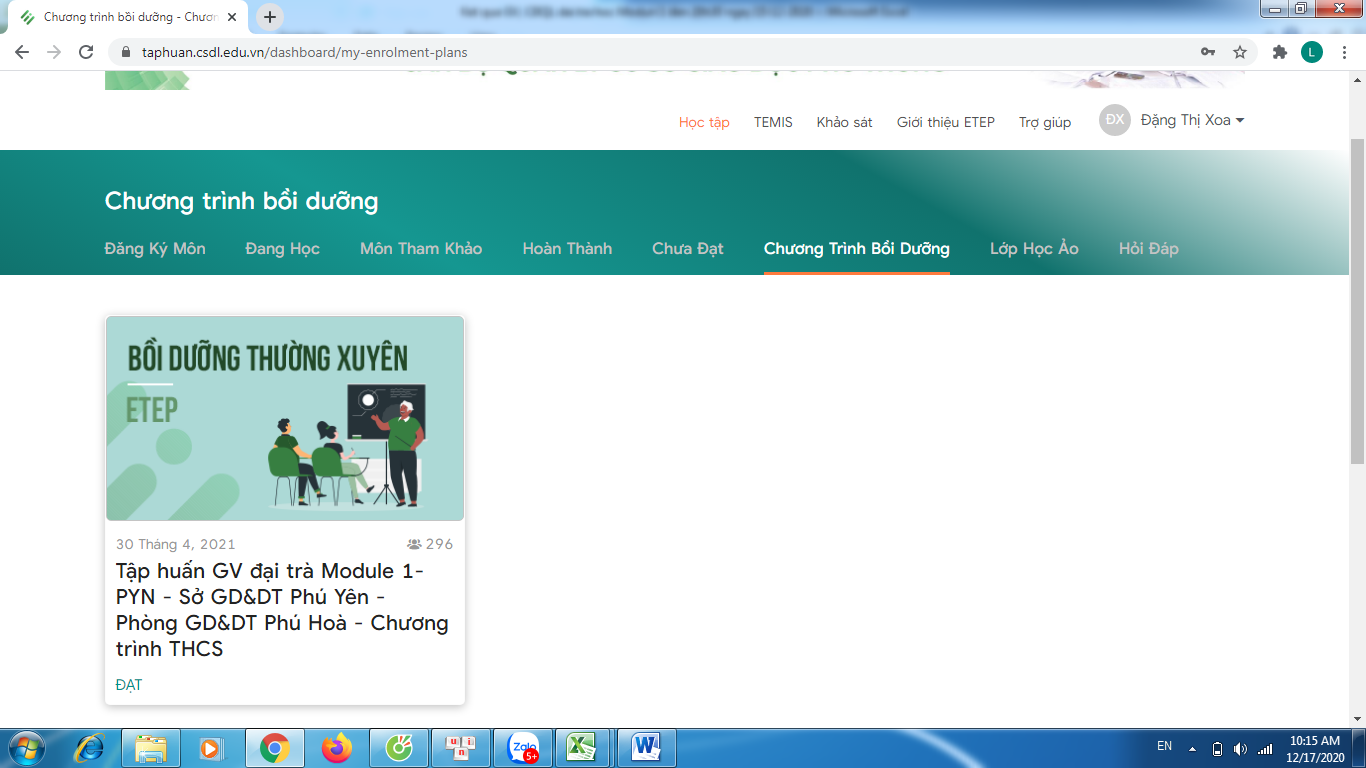 VAI TRÒ LÀ QUẢN TRỊ TRƯỜNGBƯỚC 1: Tạo tất cả các tổ chuyên môn. Dùng Tài khoản/Mật khẩu quản trị trường để thực hiện. Sau khi đăng nhập Thầy/Cô thực hiện như sau: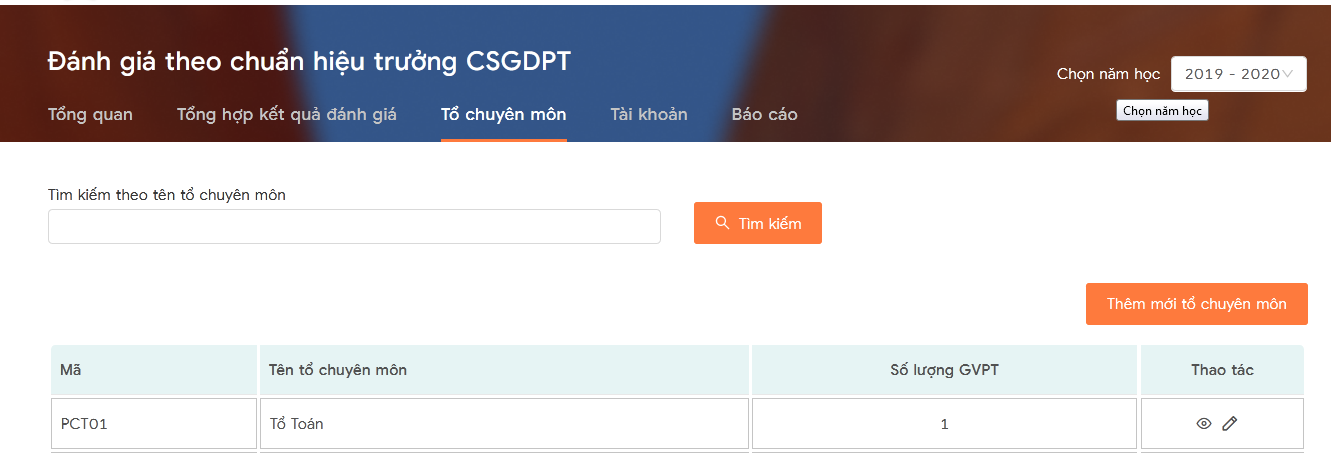 Màn hình hiển thị: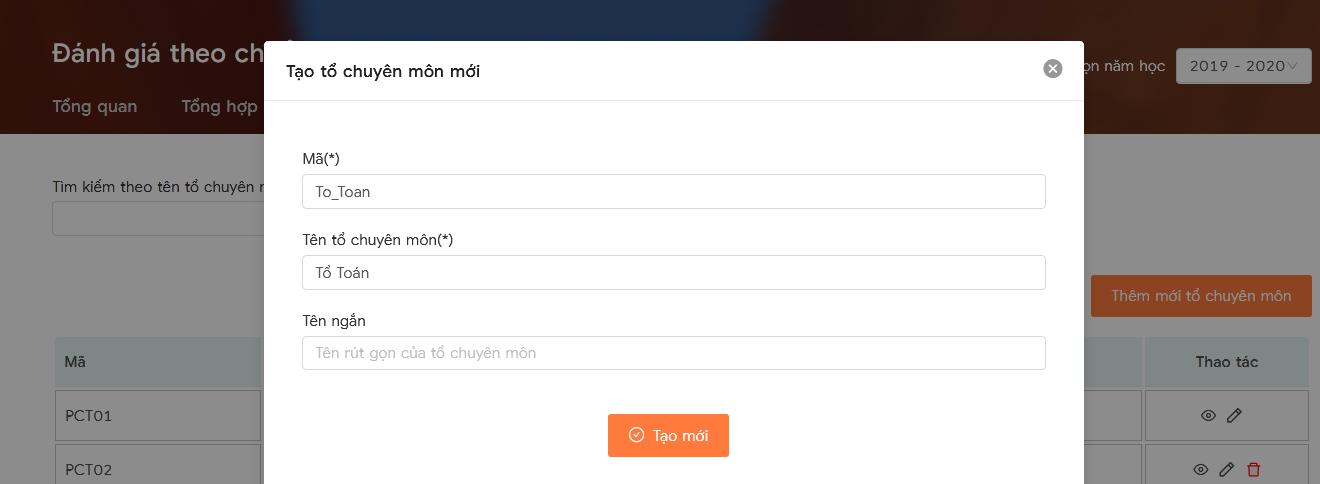 VAI TRÒ LÀ GIÁO VIÊN PHỔ THÔNGBƯỚC 2: Giáo viên đăng nhập vào tài khoản cá nhân để cập nhật tổ chuyên môn. Vào tên chủ tài khoản  vào Tài khoản  Vào Thông tin cơ bản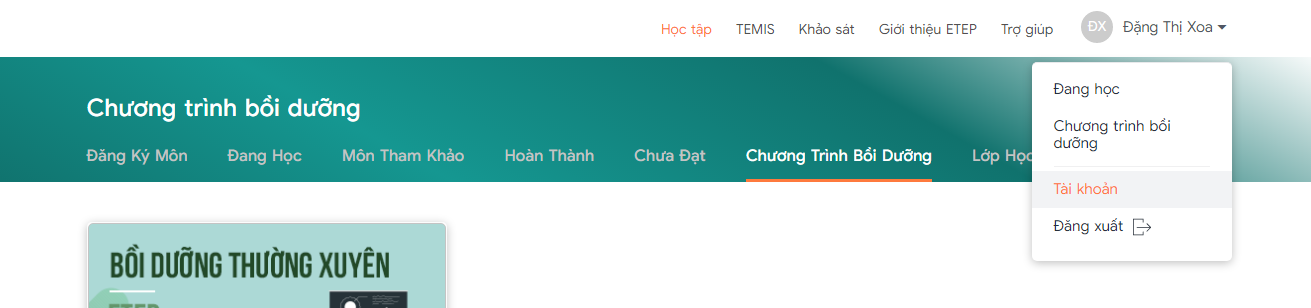 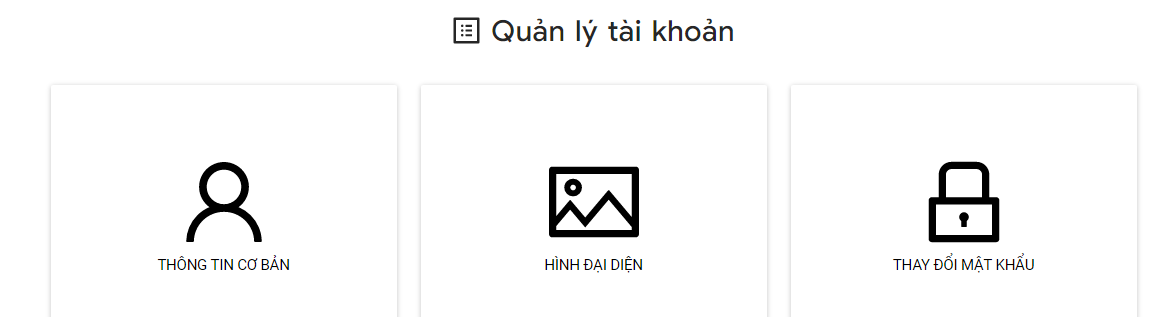 Màn hình hiển thị (Tiếp theo):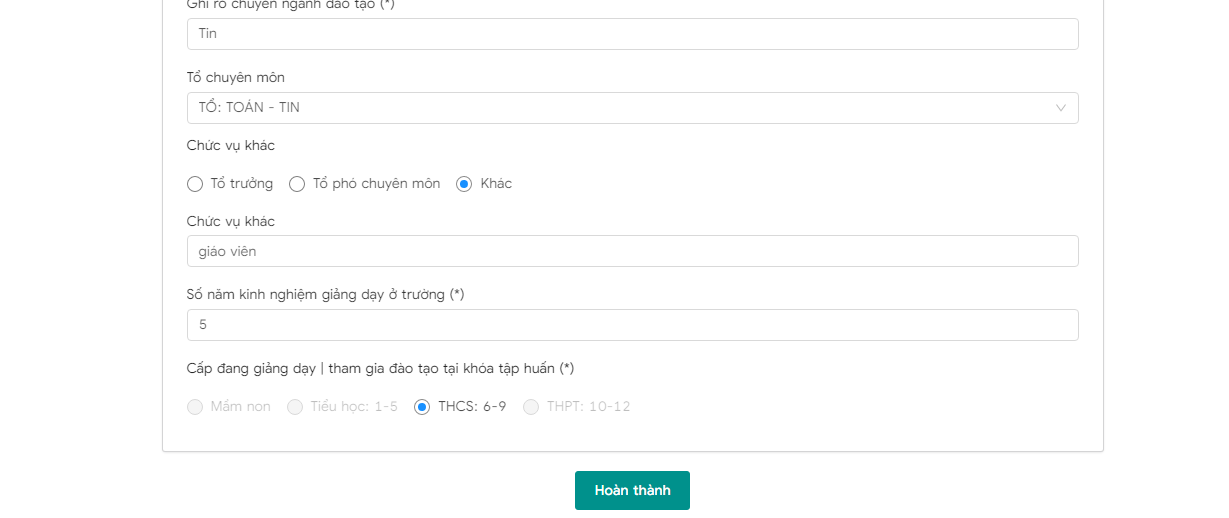 Thực hiện tự đánh giá: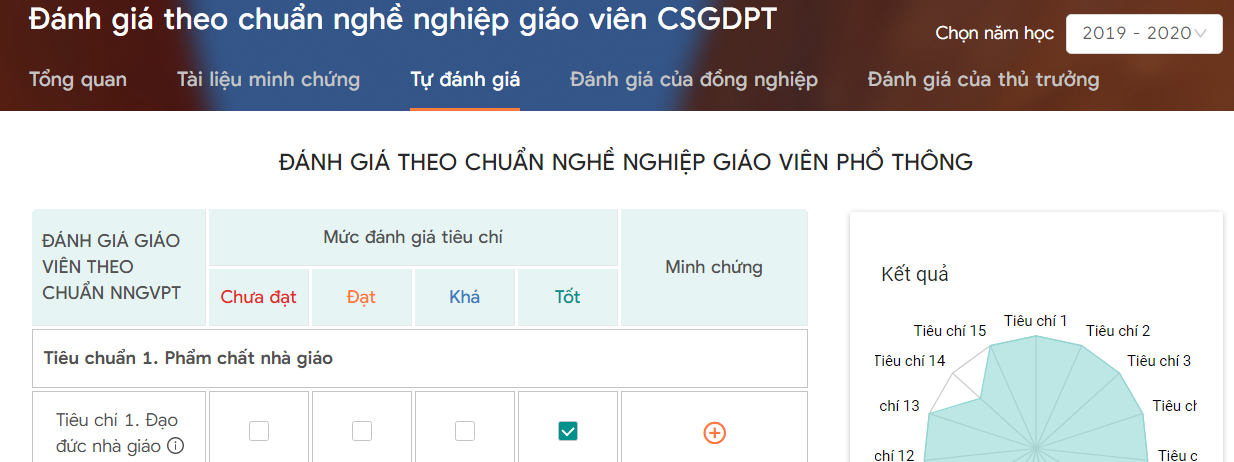 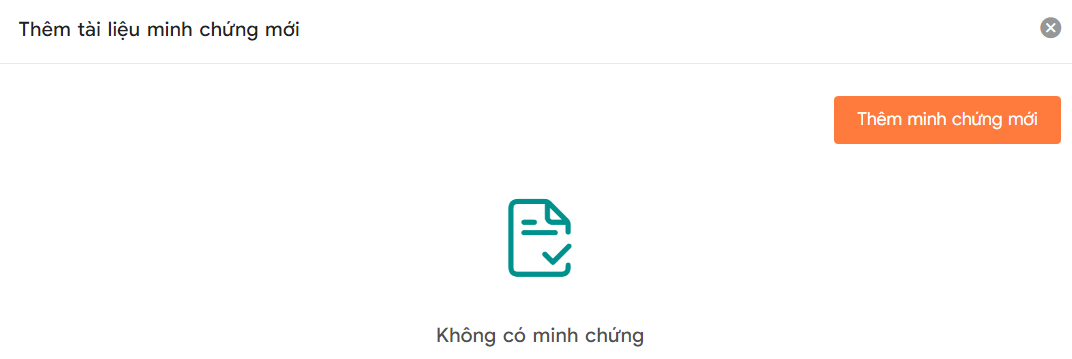 Màn hình hiển thị (tiếp theo):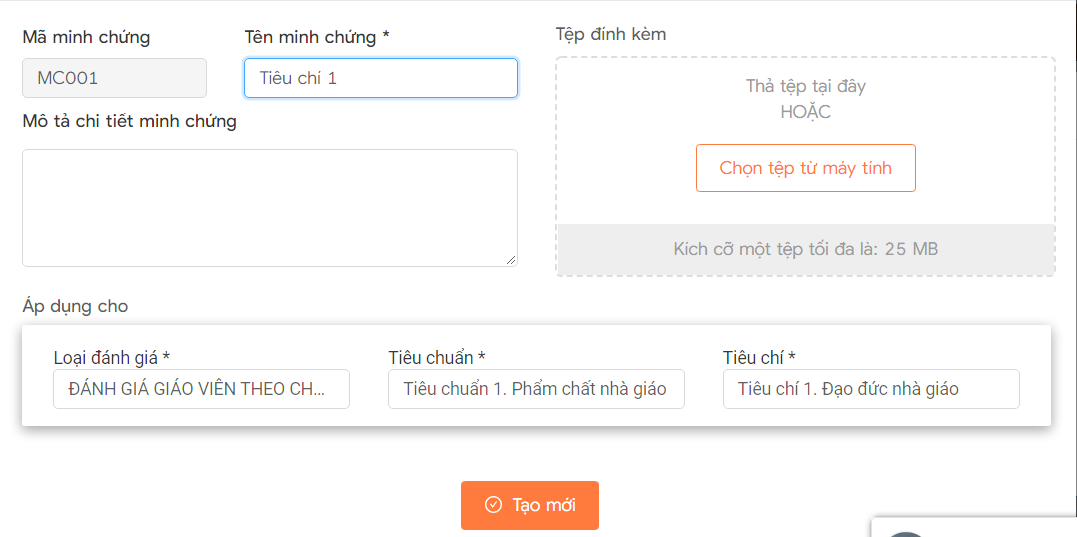 Màn hình mới hiển thị (tiếp theo):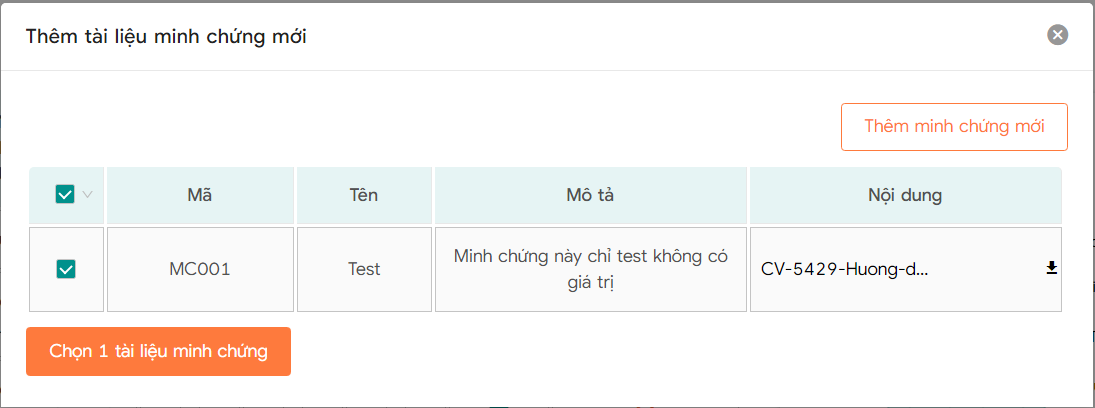 Tương tự Thầy/Cô hoàn thành đánh giá và up File minh chứng (nếu có yêu cầu) cho 5 tiêu chuẩn và 15 tiêu chí. Tiếp theo Thầy/Cô kích chọn nút “Lưu và gửi đi” để hoàn thành việc đánh giá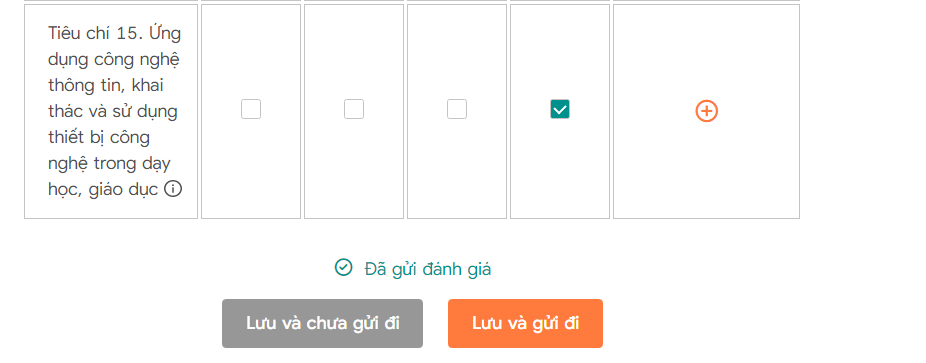 Xem kết quả sau khi đánh giá và Thầy/Cô muốn đánh giá lại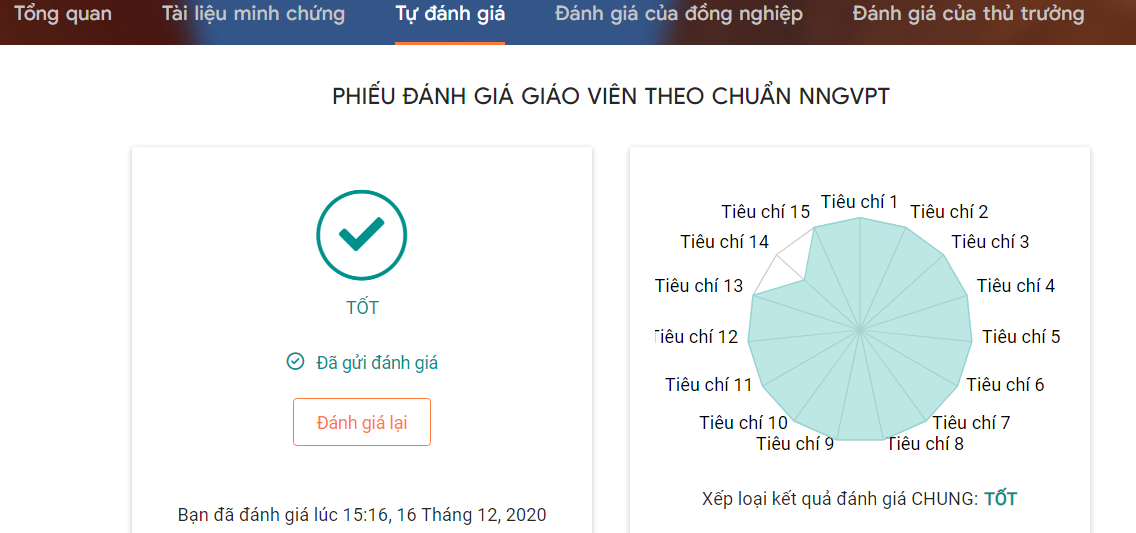 VAI TRÒ LÀ TỔ TRƯỞNG CHUYÊN MÔNSau khi Thầy/Cô đăng nhập bằng tài khoản cá nhân thành công vào hệ thống TEMIS. Thầy/Cô vào hồ sơ cá nhân để cập nhật chức vụ hiện tại là “Tổ trưởng” và chọn “Tổ chuyên môn” đang phụ trách như sau. Vào tên chủ tài khoản  vào Tài khoản  Vào Thông tin cơ bảnMàn hình hiển thị như sau: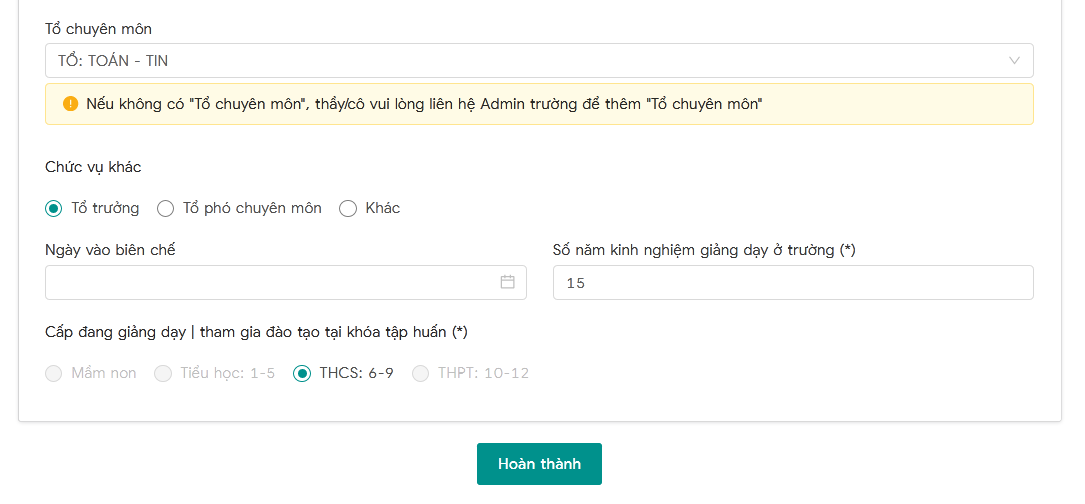 Tự đánh giá nhiệm vụ hoàn thành của cá nhân tại mục “Tự đánh giá”. Các bước thực hiện tương tự như giáo viên.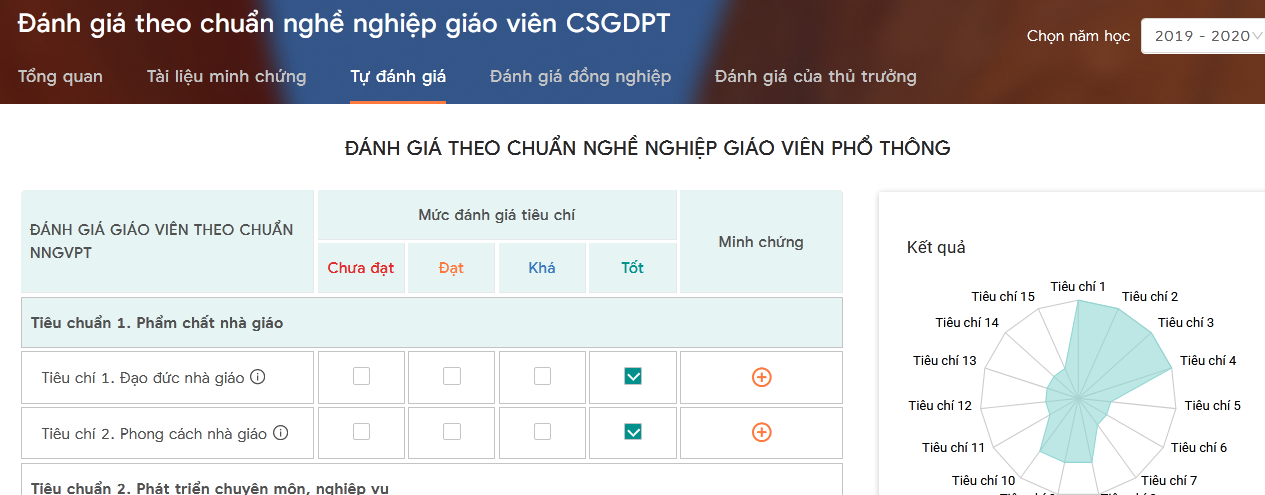 BƯỚC 3: Thực hiện đánh giá các giáo viên thuộc tổ chuyên môn do tổ trưởng quản lý.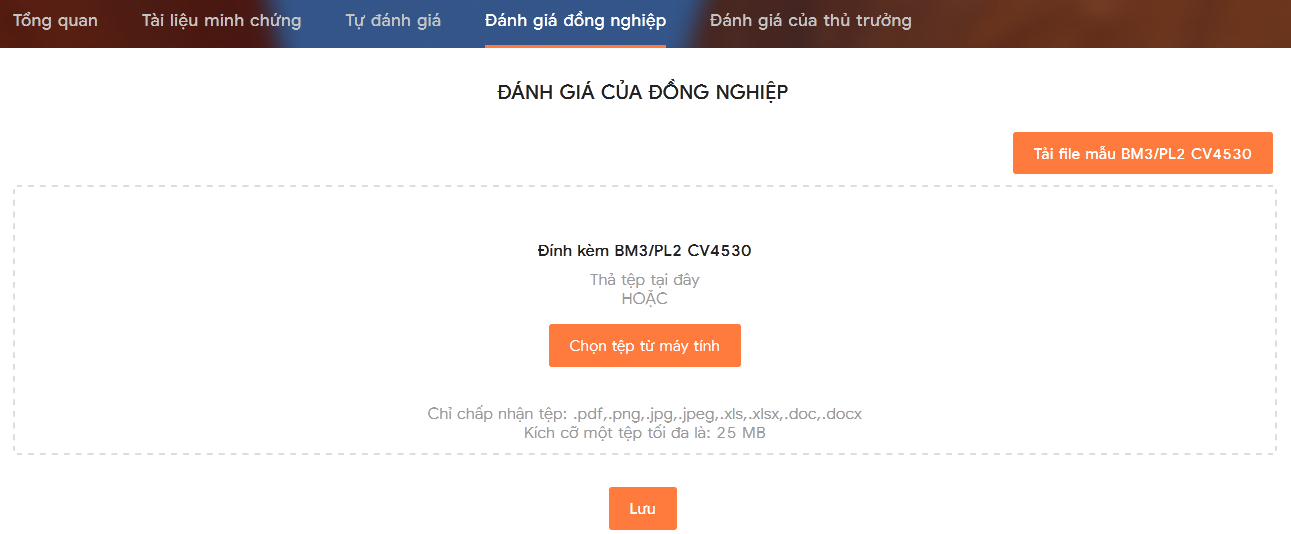 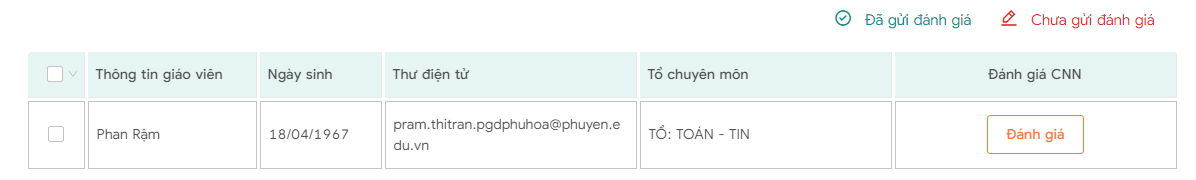 Màn hình hiển thị nội dung như sau: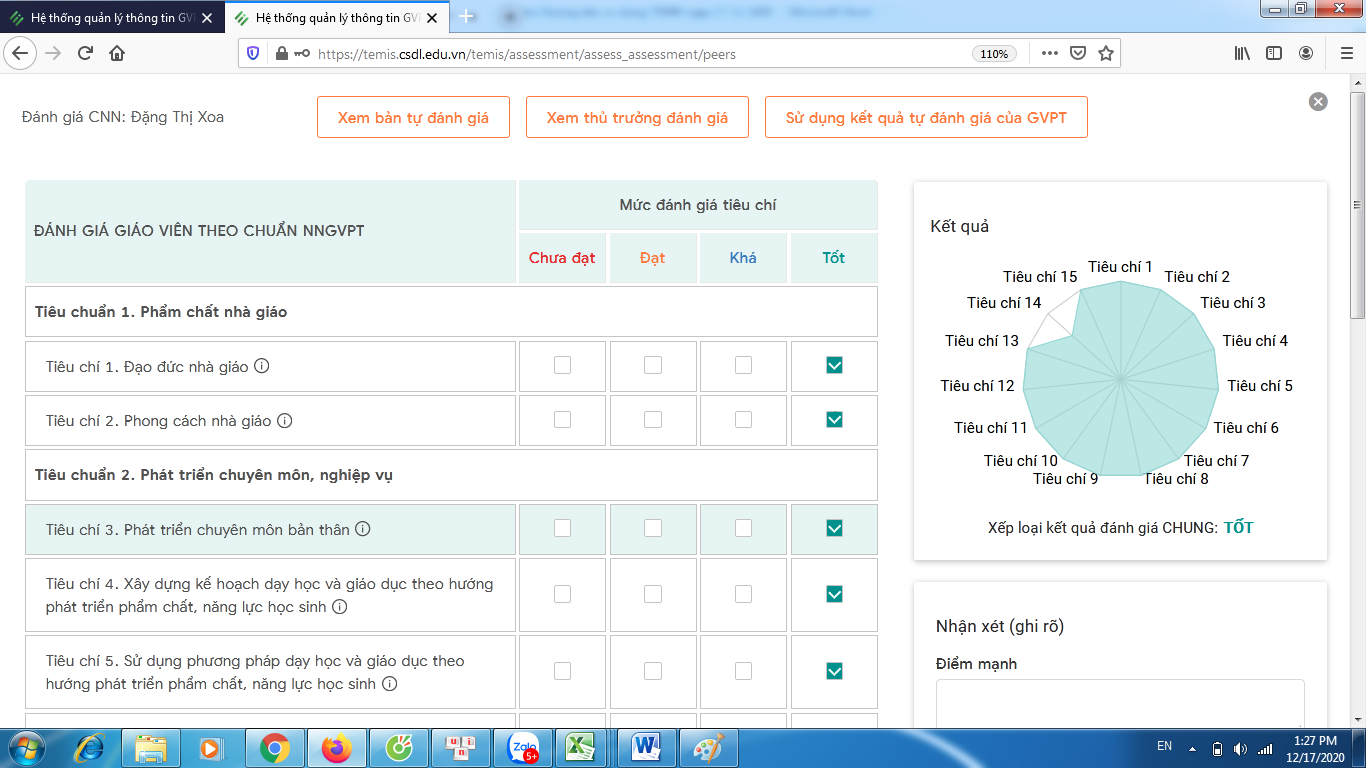 Lúc này Thầy/Cô là Tổ trưởng sẽ chọn 1 trọng 2 phương án đánh giá: Phương án 1: Thầy/Cô là tổ trưởng thực hiện tự đánh giá theo nhận biết của mình trên màn hình rồi chọn nút “Lưu và gửi đi” để hoàn thành đánh giá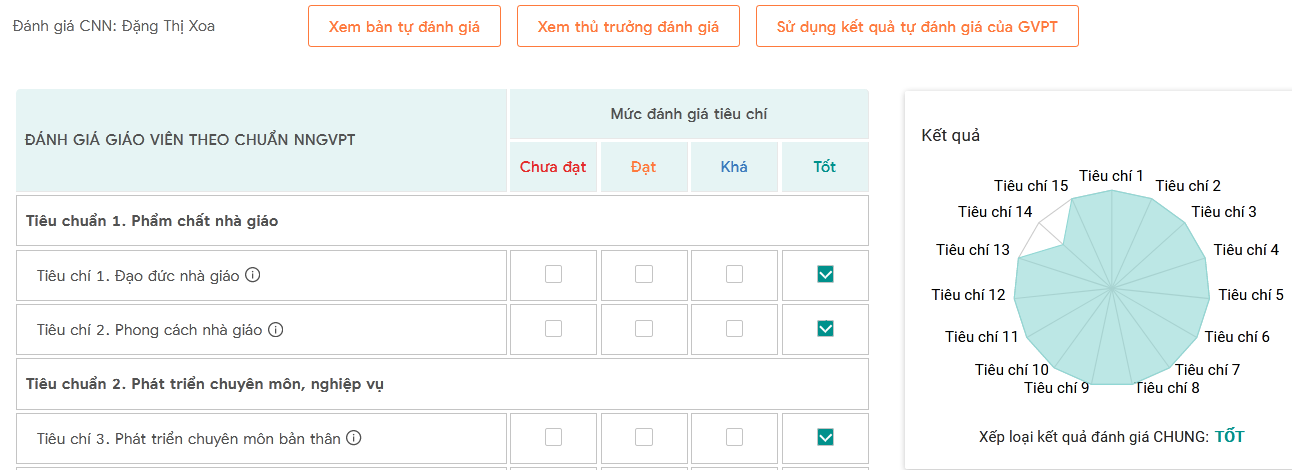 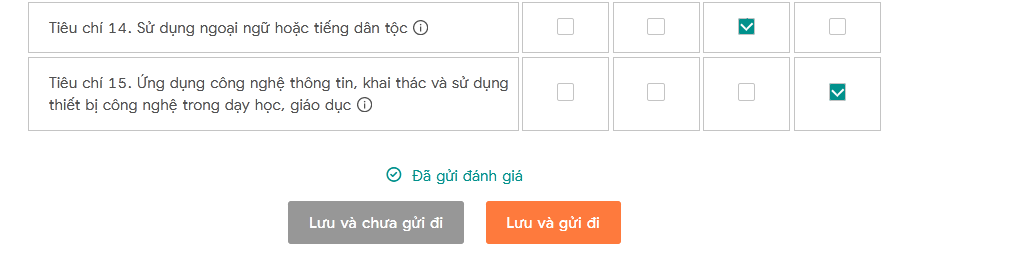 Phương án 2: Thầy/Cô là tổ trưởng đồng ý kết quả tự đánh giá của giáo viên trong tổ cũng chính là kết quả của mình. Thực hiện như sau.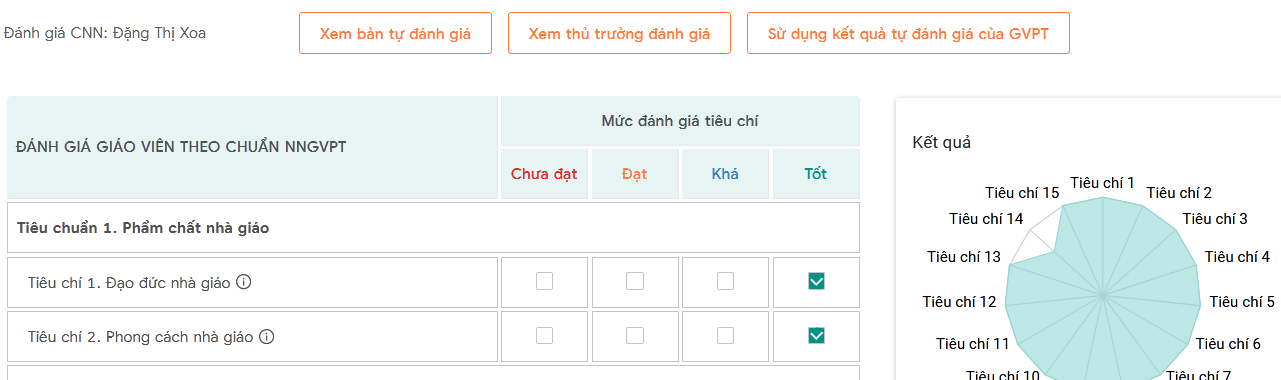 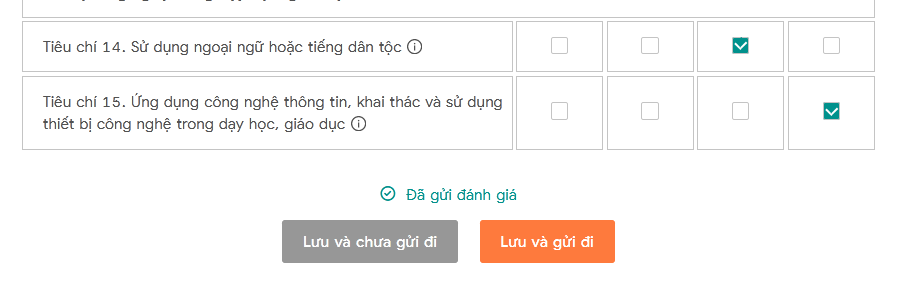 Xem kết quả cá nhân tự đánh giá: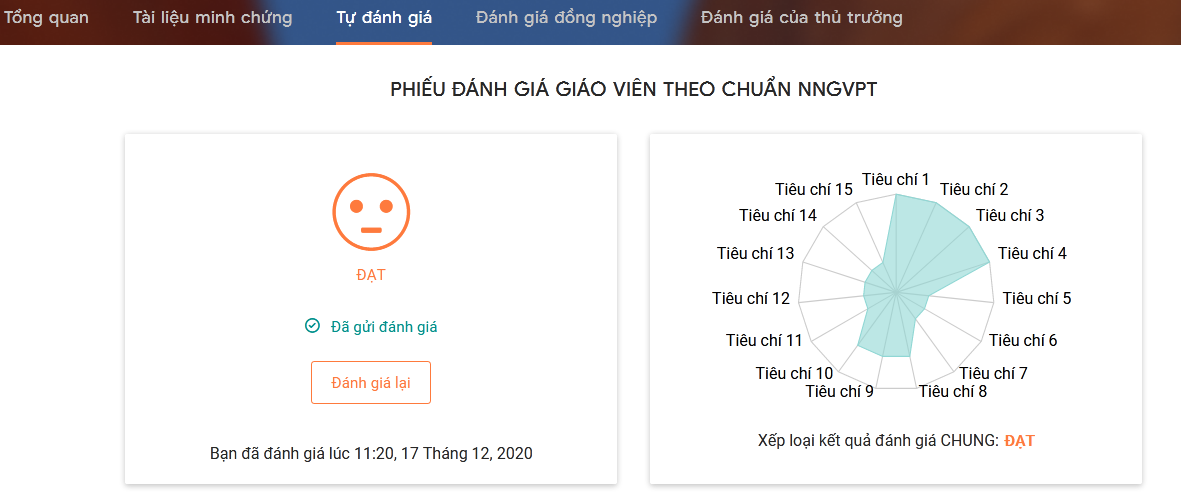 Xem kết quả đánh giá giáo viên trong tổ: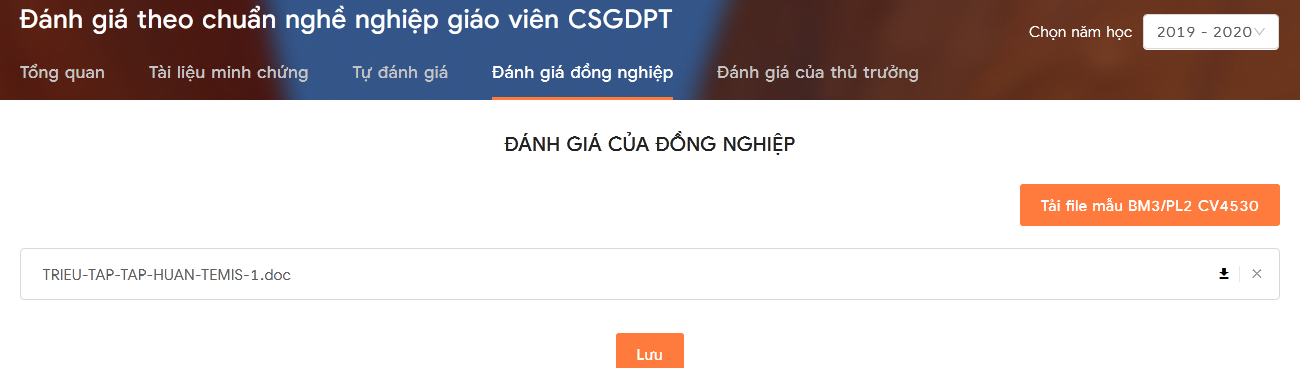 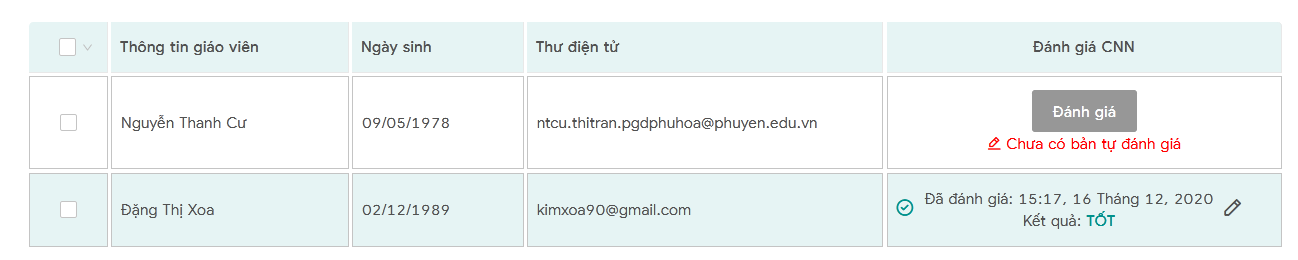 Xem kết quả Hiệu trưởng đánh giá tổ trưởng:Nhắc giáo viên trong tổ hoàn thành tự đánh giá: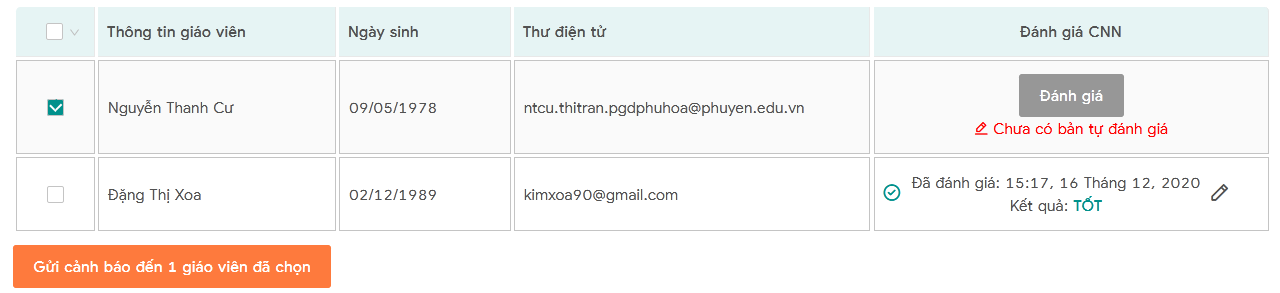 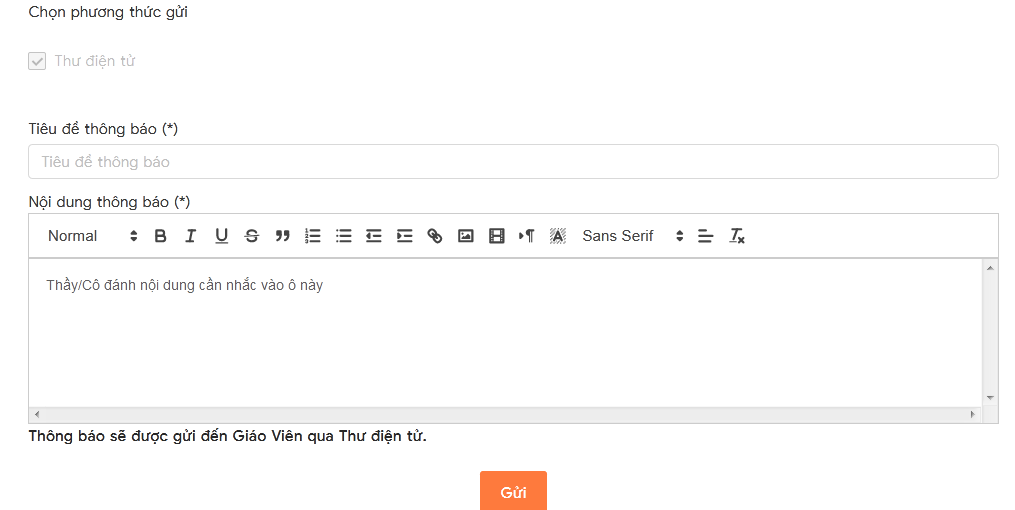 VAI TRÒ LÀ HIỆU TRƯỞNGSau khi Thầy/Cô đăng nhập vào hệ thống thành công. Thầy/Cô thực hiện tự đánh giá cá nhân tương tự như giáo viên như sau: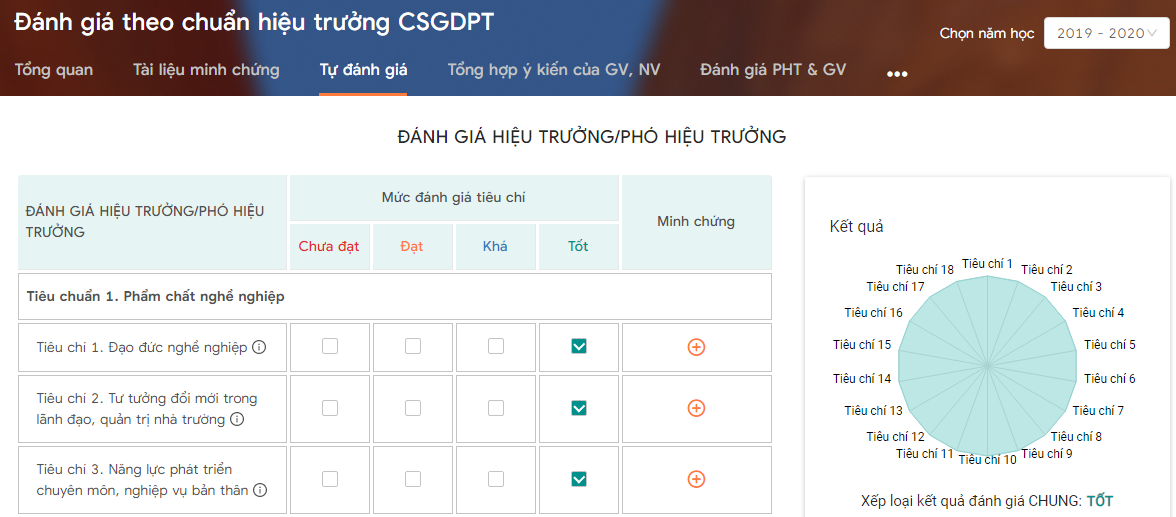 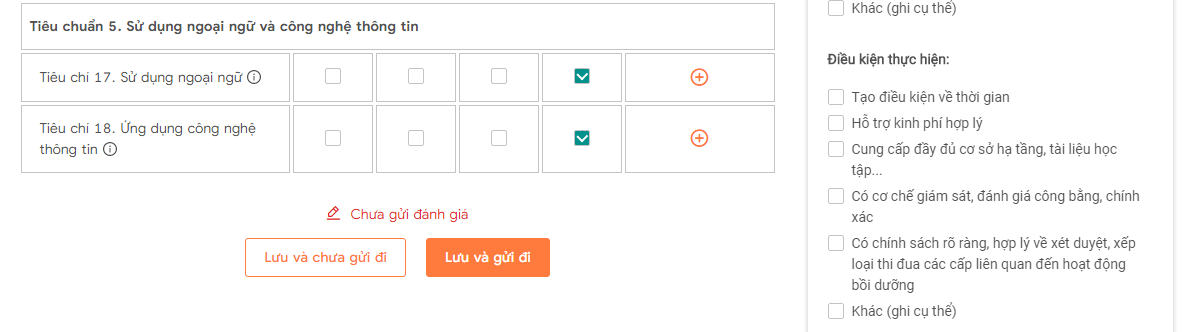 Xem lại kết quả tự đánh giá và muốn đánh giá lại: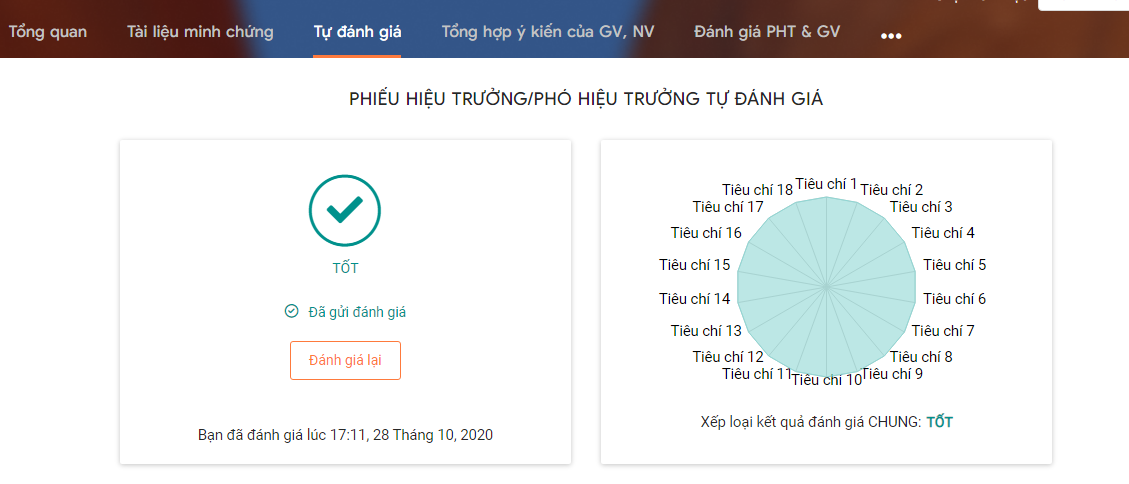 Tổng hợp lấy ý kiến giáo viên, nhân viên, cán bộ quản lý: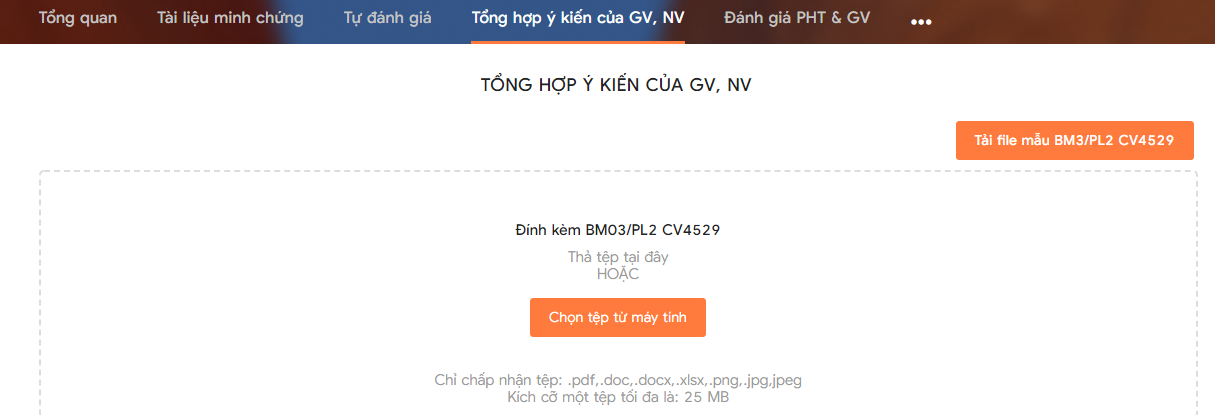 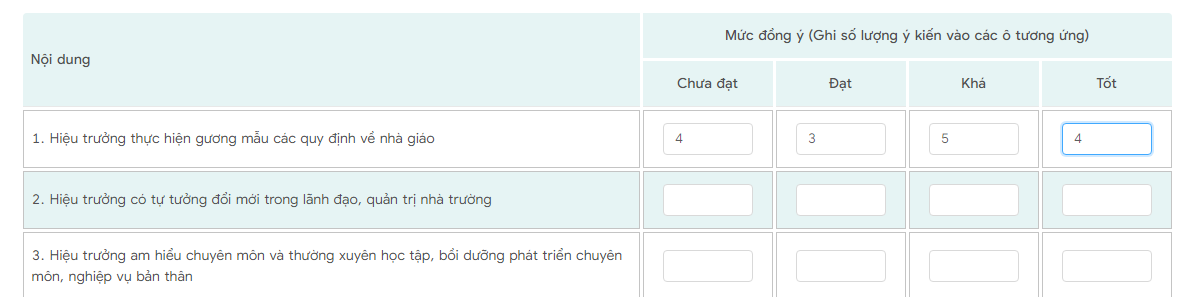 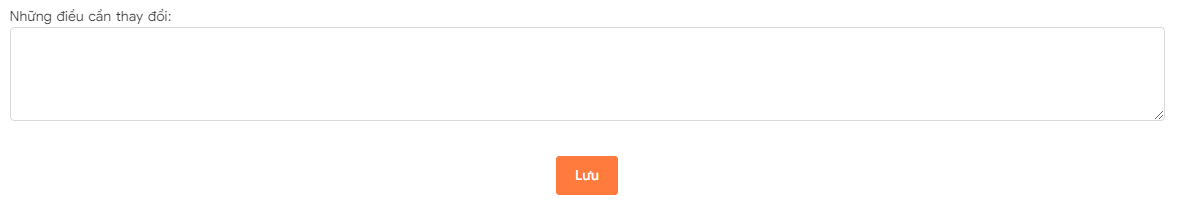 Đánh giá giáo viên, tổ trưởng, phó Hiệu trưởng thực hiện như sau: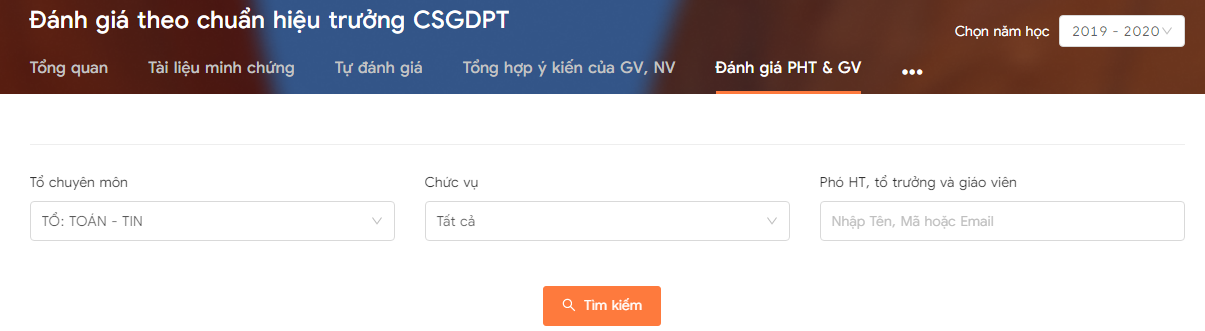 Màn hình hiển thị như sau: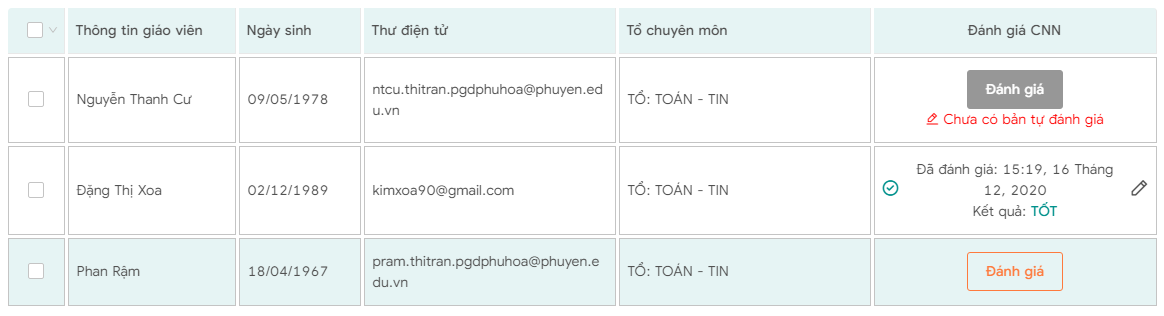 Màn hình hiển thị (tiếp theo)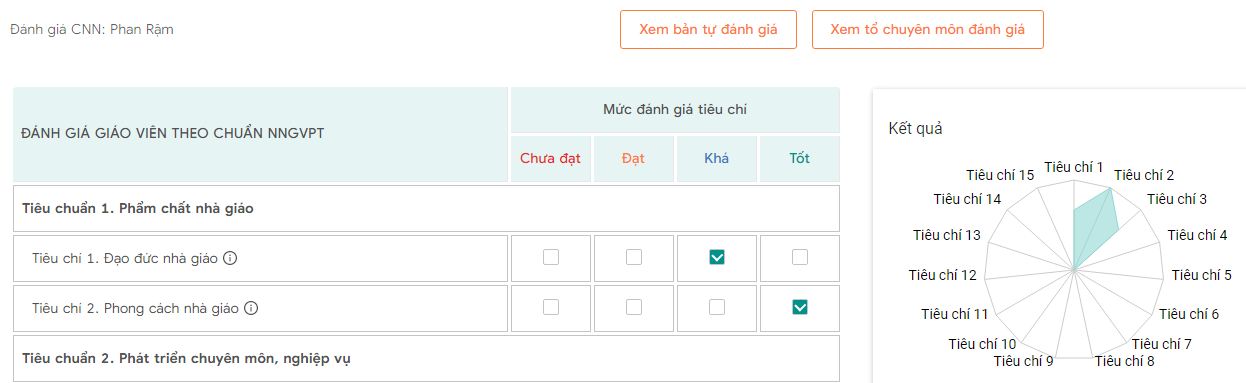 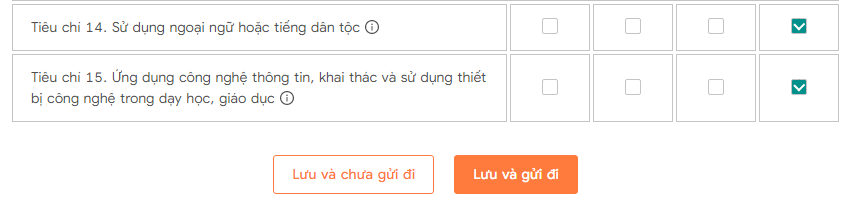 Xem kết quả đánh giá cấp dưới: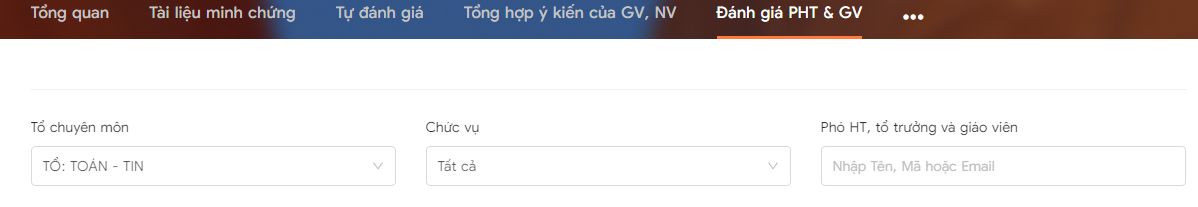 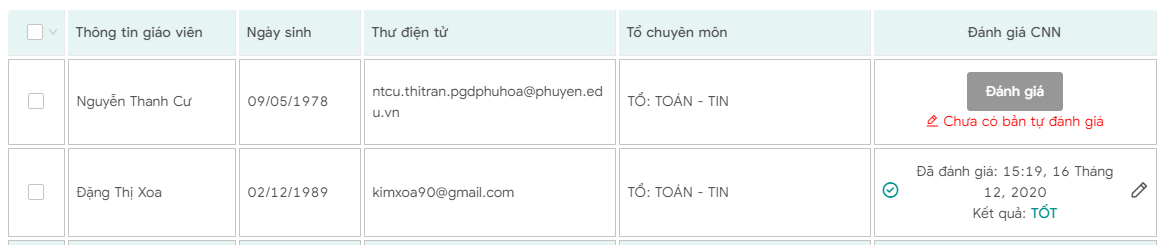 Xem kết quả Giám đốc Sở\Trưởng Phòng Giáo dục đánh giá Hiệu trưởng các trường trực thuộc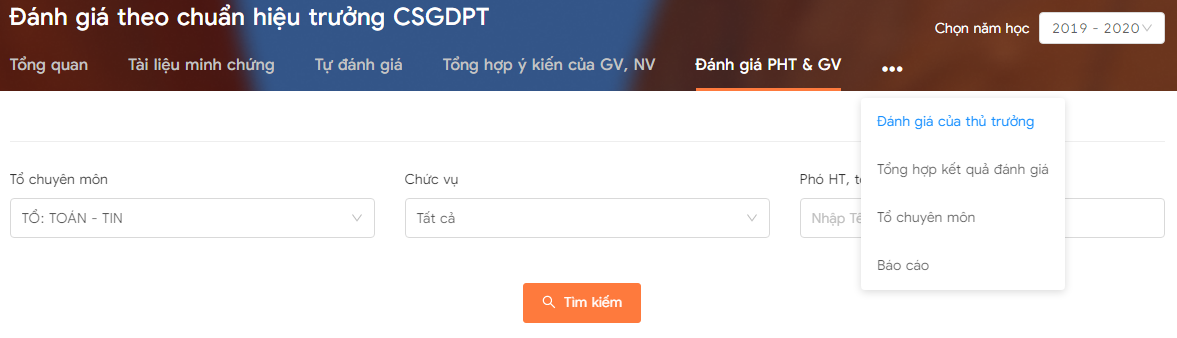 Nhắc cấp dưới thực hiện tự đánh giá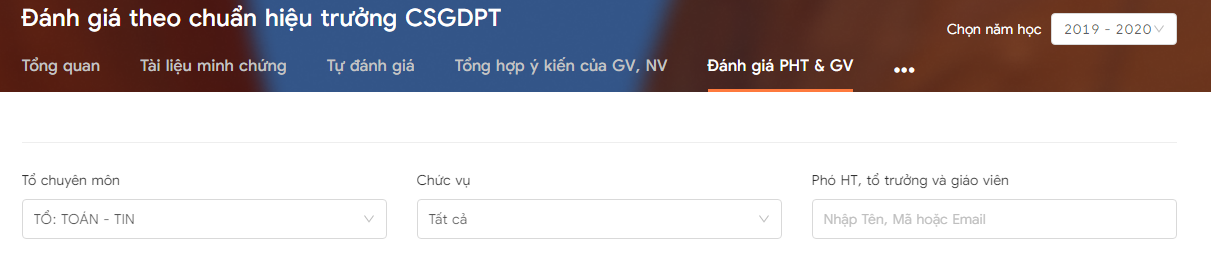 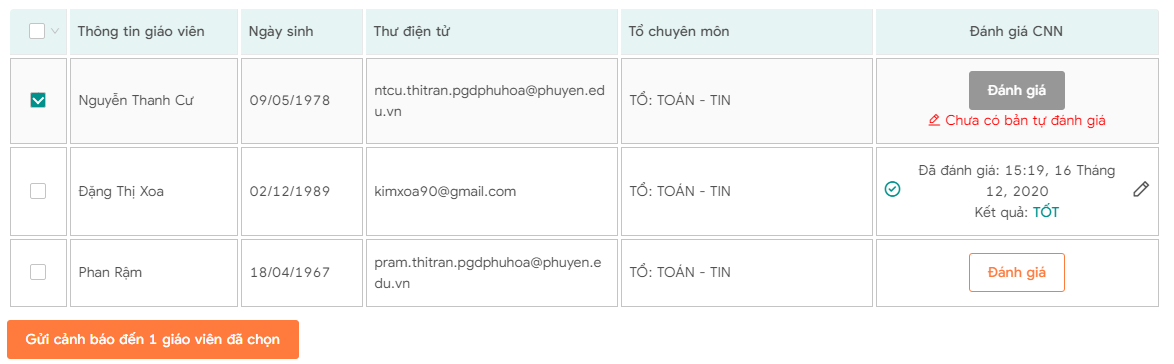 Màn hình hiển thị như sau: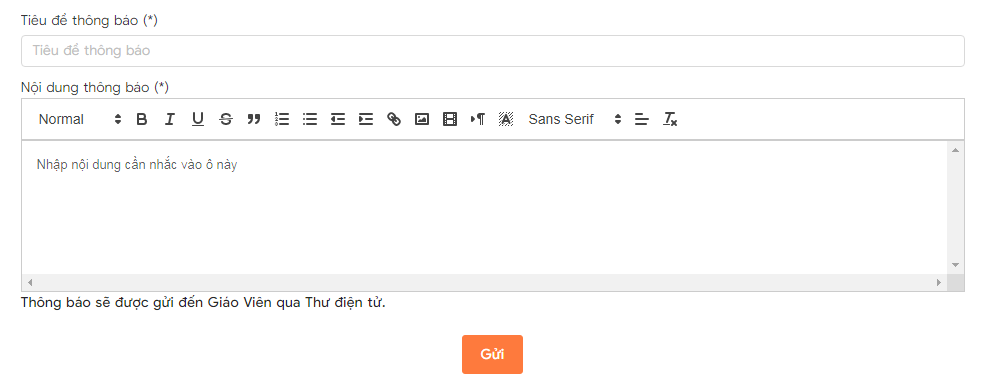 Xuất các báo cáo kết quả đánh giá toàn trường thực hiện như sau:Màn hình hiển thị như sau: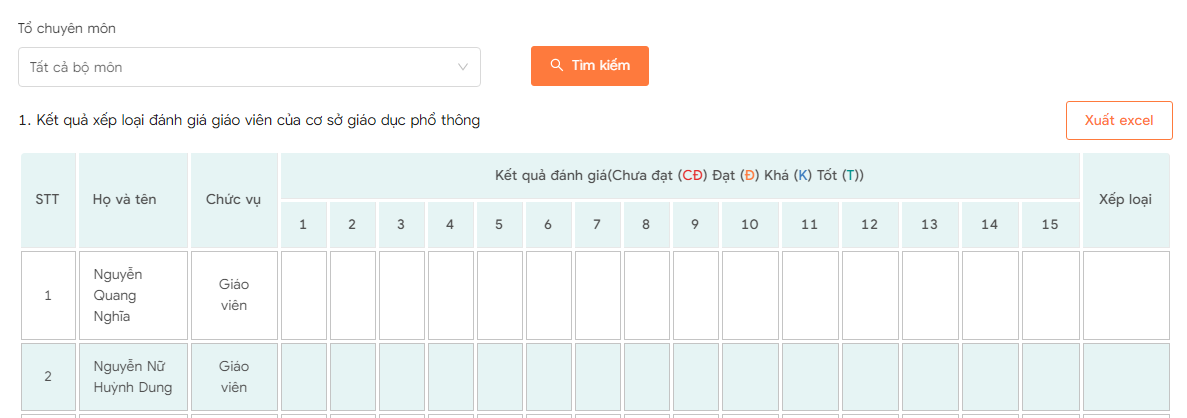 Xuất các báo cáo nhu cầu bồi dưỡng,….Màn hình hiển thị như sau: 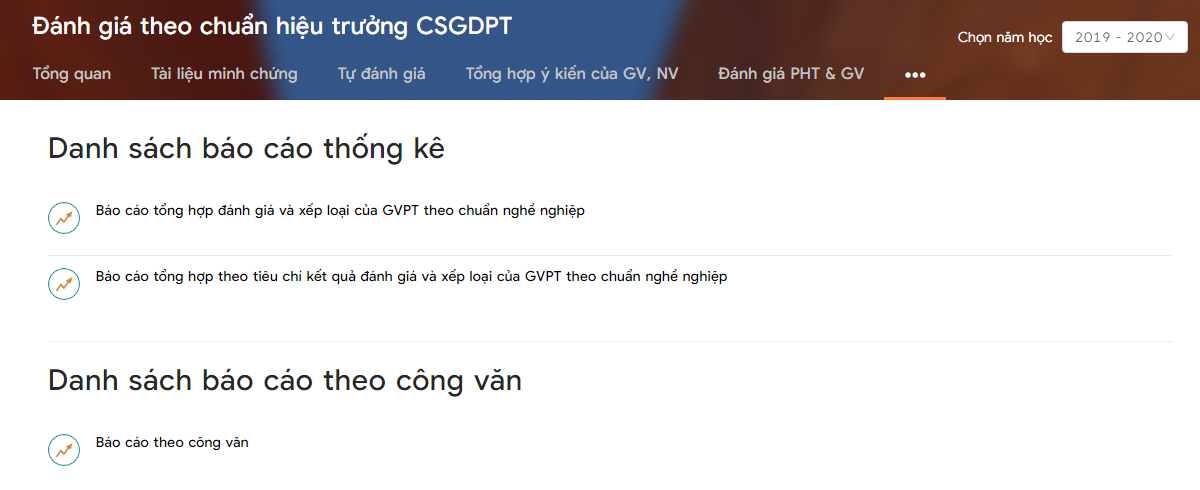            ---------------------------- Hết -------------------------------